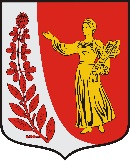 АДМИНИСТРАЦИЯ  МУНИЦИПАЛЬНОГО ОБРАЗОВАНИЯ«ПУДОМЯГСКОЕ СЕЛЬСКОЕ ПОСЕЛЕНИЕ» ГАТЧИНСКОГО МУНИЦИПАЛЬНОГО РАЙОНАЛЕНИНГРАДСКОЙ ОБЛАСТИПОСТАНОВЛЕНИЕот   10.04. 2019 года                                                                                              №  182В соответствии с Федеральным законом Российской Федерации от 06 октября 2003 года №131-ФЗ «Об общих принципах организации местного самоуправления в Российской Федерации,  областного закона от 28 декабря 2018 года № 147-оз «О старостах сельских населенных пунктов Ленинградской области и содействии участию населения в осуществлении местного самоуправления в иных формах на частях территорий муниципальных образований Ленинградской области», постановления Правительства Ленинградской области от 18 марта 2019 года № 109 «Об утверждении Порядка предоставления и расходования субсидий из областного бюджета Ленинградской области бюджетам муниципальных образований Ленинградской области на реализацию областного закона от 28 декабря 2018 года № 147-оз «О старостах сельских населенных пунктов Ленинградской области и содействии участию населения в осуществлении местного самоуправления в иных формах на частях территорий муниципальных образований Ленинградской области» в рамках государственной программы Ленинградской области «Устойчивое общественное развитие в Ленинградской области», поступивших инициативных предложений (проектов) от населения, руководствуясь Уставом муниципального образования «Пудомягское сельское поселение» Гатчинского муниципального района Ленинградской области, Администрация Пудомягского сельского поселения,ПОСТАНОВЛЯЕТ:1. Включить инициативные предложения (проекты) от населения д.Вяхтелево и д.Монделево по реализации областного закона от 28 декабря 2018 года № 147-оз «О старостах сельских населенных пунктов Ленинградской области и содействии участию населения в осуществлении местного самоуправления в иных формах на частях территорий муниципальных образований Ленинградской области», в подпрограмму 3. Муниципальной программы «Социально-экономическое развитие муниципального образования «Пудомягское сельское поселение» Гатчинского муниципального района Ленинградской области  на 2018 год и плановый 2019 г. и 2020 г.», на 2019 год, согласно приложения.2. Определить администрацию Пудомягского сельского поселения уполномоченным органом по реализации инициативных предложений (проектов) от населения д.Вяхтелево и д.Монделево по реализации областного закона от 28 декабря 2018 года № 147-оз «О старостах сельских населенных пунктов Ленинградской области и содействии участию населения в осуществлении местного самоуправления в иных формах на частях территорий муниципальных образований Ленинградской области».3. Начальникам отделов администрации Пудомягского сельского поселения обеспечить реализацию инициативных предложений (проектов) от населения д.Вяхтелево и д.Монделево по реализации областного закона от 28 декабря 2018 года № 147-оз «О старостах сельских населенных пунктов Ленинградской области и содействии участию населения в осуществлении местного самоуправления в иных формах на частях территорий муниципальных образований Ленинградской области»  в 2019г.:4. Контроль  за исполнением настоящего положения возложить на заместителя главы администрации Пудомягского сельского поселения.5.  Настоящее постановление вступает в силу со дня его подписания и подлежит размещению на официальном сайте администрации Пудомягского сельского поселения.Глава администрации   Пудомягского сельского поселения       	                                                  Ежова Л.А.Исп.Лукьянова Н.А.Приложение к постановлениюАдминистрации Пудомягского сельского поселения от 10.04.2019г. №182Инициативные предложения (проекты) от населения на 2019 годПудомягского сельского поселения Гатчинского района Ленинградской областиНе включается в итоговую сумму О включении  инициативных предложений населения части территории Пудомягского сельского поселения  в муниципальную программу (подпрограмму)№п/пНаселенный пунктИнициативное предложение (проект)Итого сумма, руб.В том числе В том числе вклад граждан/ юридических лиц*№п/пНаселенный пунктИнициативное предложение (проект)Итого сумма, руб.Областной бюджет, руб.Местный бюджет, руб.вклад граждан/ юридических лиц*1д.ВяхтелевоВыполнение работ по замене водопропускной трубы с восстановлением асфальтного дорожного покрытия в дер.Вяхтелево ул.Широкая600000450000150000104002д.МонделевоВыполнения работ по устройству дорожного полотна в щебеночном исполнении в дер.Монделево пер.Павловский.6500004596701903308800Итого125000090967034033019200